5.  You are in charge of a major new product development project for your company.  Instead of presenting the details of your analysis, you aggregate all three elements of this product into a simple PERT network to present to senior management as shown below.  You would like to introduce simulation as a project management tool for your company and you feel that this product has enough visibility to persuade senior management of its utility.  Using Crystal Ball, develop a plot of project duration as a function of probability of completion (please cut and paste the spreadsheet along with the cumulative frequency view).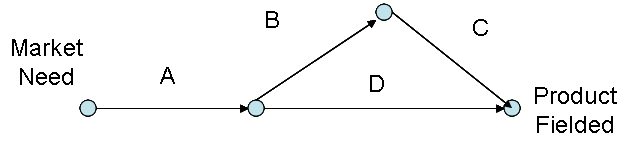 WhereA = Requirements gathering (uniformly distributed varying between 3 and 5 week)B = Develop prototype and test market (normally distributed with a mean of 5 weeks and a standard deviation of 3)C = Manufacture and distribute new product (uniformly distributed varying between 5 and 8 week)D = Advertising, trade shows, market to distributors, etc.  (fixed at 11 weeks)